UNIVERSIDADE FEDERAL DE PELOTASFaculdade de ............... ou Instituto ....................... Programa de Pós-Graduação em .................... ou Curso de ........................................ 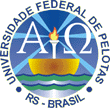 Tese ou Dissertação ou Trabalho de Conclusão de Curso Título : subtítulo, se houver Autor(a)v.1, se houver Pelotas, ano  Autor(a)Título :                                                    subtítulo, se houverTese apresentada ao Programa de Pós-Graduação em ....................................... da Universidade Federal de Pelotas, como requisito parcial à obtenção do título de Doutor em .......................................                                            Orientador(a): ...........................................................                                           Coorientador(a)(es)(as): ...........................................                                                     Local, anoAutor(a)Título :                                                    subtítulo, se houverDissertação apresentada ao Programa de Pós-Graduação em ........................................................... da Universidade Federal de Pelotas, como requisito parcial à obtenção do título de Mestre em ..................................................                                           Orientador(a): ...........................................................                                           Coorientador(a)(es)(as): .............................................                                                     Pelotas, anoAutor(a)Título :                                                    subtítulo, se houverTrabalho acadêmico apresentado à Faculdade de ..................................... ou ao Curso de ...................................da Universidade Federal de Pelotas, como requisito parcial à obtenção do título de Bacharel ou do título de Especialista em ............................................................. .                                           Orientador(a): ...........................................................                                           Coorientador(a)(es)(as): .............................................                                                     Pelotas, anoAutor(a)Título : subtítulo, se houverTese aprovada, como requisito parcial para obtenção do grau de Doutor em .............................., Programa de Pós-Graduação em......................................................, Faculdade ....................................... ou Instituto..............................................................., Universidade Federal de Pelotas. Data da defesa: Banca examinadora:  Prof(a). Dr(a).................................................................................................(Orientador(a)) Doutor(a) em ..................................... pela Universidade ................................................. Prof(a). Dr(a).................................................................................................Doutor(a) em ..................................... pela Universidade ................................................. Prof(a). Dr(a).................................................................................................Doutor(a) em ..................................... pela Universidade ................................................. Autor(a)Título : subtítulo, se houverDissertação aprovada, como requisito parcial para obtenção do grau de Doutor em .............................., Programa de Pós-Graduação em......................................................, Faculdade ....................................... ou Instituto..............................................................., Universidade Federal de Pelotas. Data da defesa: Banca examinadora:  Prof(a). Dr(a).................................................................................................(Orientador(a)) Doutor(a) em ..................................... pela Universidade ................................................. Prof(a). Dr(a).................................................................................................Doutor(a) em ..................................... pela Universidade ................................................. Prof(a). Dr(a).................................................................................................Doutor(a) em ..................................... pela Universidade ................................................. AutorTítulo : subtítulo, se houverTrabalho de Conclusão de Curso aprovado, como requisito parcial, para obtenção do grau de Bacharel ou Licenciatura em ……………….. ou Especialista em ……………….., Faculdade ………………………. ou Instituto ……………...., Universidade Federal de Pelotas.  Data da defesa: Banca examinadora:  Prof(a). Dr(a).................................................................................................(Orientador(a)) Doutor(a) em ..................................... pela Universidade ................................................. Prof(a). Dr(a).................................................................................................Doutor(a) em ..................................... pela Universidade ................................................. Prof(a). Dr(a).................................................................................................Doutor(a) em ..................................... pela Universidade ................................................. Lista de FigurasLista de TabelasSumárioReferênciasFigura 1    Figura 2 Figura 3    Figura 4 Figura 5 Figura 6Tabela 1Tabela 2Tabela 3Tabela 4